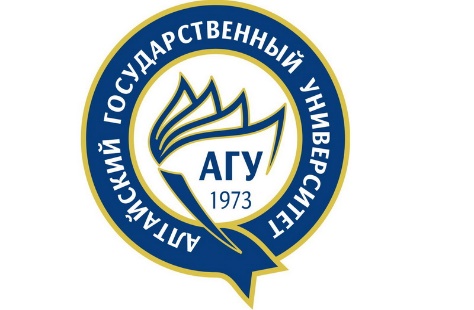 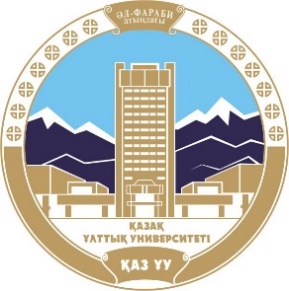 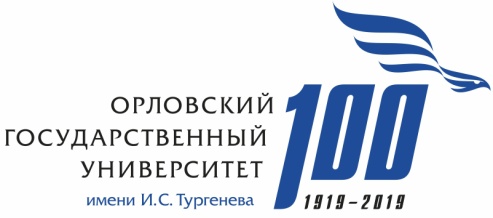 ПЕРВОЕ ИНФОРМАЦИОННОЕ ПИСЬМО Уважаемые коллеги!Начиная с 2012 г. Международный институт экономики, менеджмента и информационных систем Алтайского государственного университета (г. Барнаул) ежегодно проводит  Международный экономический форум «Экономическое развитие региона: управление, инновации, подготовка кадров». В форуме принимают участие представители органов власти и бизнеса, преподаватели высших учебных заведений, аспиранты и научная общественность. Материалы лучших выступлений публикуются в сборниках по итогам конференции (ISSN 2542–0690), представленных на платформе e-library и индексируемых в РИНЦ. В 2022 году в рамках IX Международного экономического форума «Экономическое развитие региона: управление, инновации, подготовка кадров» АлтГУ, соорганизаторами которого выступают Орловский государственный университет имени И.С. Тургенева (г. Орел, Россия) и Казахский Национальный Университет им. аль-Фараби (г. Алматы, Республика Казахстан), предлагаются к обсуждению следующие вопросы: проблемы развития экономики стран и регионов в условиях неустойчивости;цифровизация экономики и  подготовка кадров в новой реальности;развитие предпринимательства в цифровую эпоху,  а также другие актуальные темы и проблемы.В рамках IX Международного экономического форума «Экономическое развитие региона: управление, инновации, подготовка кадров» будет работать  две секции:секция (площадка АлтГУ) «Устойчивое развитие экономики территорий в условиях неопределенности»;секция (площадка ОГУ им. И.С. Тургенева) «Развитие территории: современные технологии, сообщества, культура».Программой форума предусматривается широкий спектр мероприятий, в частности: форсайт-сессия «Эффективный бизнес: секреты успешного предпринимательства»; проектная сессия «Развитие регионов: предпринимательство, инвестиции, новая грамотность»;дискуссионная площадка «Развитие компетенций финансовой грамотности в подготовке кадров цифровой экономики»;научно-практический круглый стол «Цифровые решения в промышленности и бизнесе»; международный конкурс научных работ бакалавров, магистров и специалистов. Девятый международный экономический форум «Экономическое развитие региона: управление, инновации, подготовка кадров» будет проведен с 23 по 24 ноября 2022 года в онлайн-формате.Регистрация участников форума осуществляется на сайте  http://miemis.asu.ru/events/dlya-abiturientov/ekonomicheskij-forum-ekonomicheskoe-razvitie-regiona-upravlenie-innovatsii-podgotovka-kadrov-2022/ до 16 ноября 2022 года. Организационный взнос за участие в конференции не предусмотрен. Дневник конференции будет размещен на сайте Международного института экономики, менеджмента и информационных систем Алтайского государственного университета. По итогам работы конференции будет издан сборник статей с размещением его на платформе e-library и индексированием в РИНЦ. Полные тексты статей (объемом до 20 тыс. знаков, выполненных с соблюдением требований, представленных в приложении 1 к настоящему письму) необходимо направить по электронной почте forum-miemis@mail.ru (в виде вложения к письму файла с именем типа «Иванов_статья.doc», или «Иванов, Петров_статья.doc») до 22 ноября 2022 г. Оргкомитет оставляет за собой право отбора поданных заявок и материалов для публикации. Международный Конкурс научных работ бакалавров, магистров и специалистов (далее - Конкурс) будет проводиться по следующим тематическим направлениям.Инновационная экономика.Цифровизация образования. Экономическая безопасность.Финансы и финансовая безопасность.Учет, анализ и аудит. Студенческое и социальное предпринимательство.Работы представляются на Конкурс исключительно в электронном виде с соблюдением требований, представленных в приложении 2 к настоящему письму, до 22 ноября 2022 г. на электронную почту forum-miemis@mail.ru (в виде вложения к письму файла с именем «Фамилия участника_Фамилия научного руководителя_Конкурс.doc»)Контакты:Кузнецова Ольга Викторовна, к.э.н., доцент кафедры экономики и эконометрики Алтайского государственного университета, olgav.kuznecova@yandex.ru Воробьева Виктория Владимировна, к.э.н., доцент кафедры финансов и кредита Алтайского государственного университета, vvvtoria@mail.ruШуренов Нурсултан Бекетович – старший преподаватель кафедры «Бизнес-технологии»  Казахского Национального Университета им аль-Фараби,  nursultan_shurenov@mail.ruМаслова Ирина Алексеевна, доктор экономических наук, и.о. директора Института экономики и управления, профессор кафедры экономики, финансов и бухгалтерского учета Орловского государственного университета имени И.С. Тургенева, tera_27@mail.ru.Приложение 1Требования к материалам для публикации в сборнике Первым и основным требованием, предъявляемым к материалам, является то, что они являются оригинальными и не были ранее опубликованы (оригинальность текста не ниже 70%). Оргкомитет форума и ответственный редактор сборника материалов форума придерживаются политики недопустимости плагиата. Все представляемые материалы будут проверены электронной системой на плагиат. Текст должен быть тщательно выверен автором (обязательно проверьте статью на орфографию и грамматику).Редактор сборника сохраняет за собой право редактировать представленные материалы и вносить необходимые изменения, не меняя их содержания. Образец оформления материалов для публикации:ВНИМАНИЕ!!!!!!Формулы набираются тем же шрифтом, что и основной текст (Times New Roman, 12 пт), располагаются по центру с указанием порядкового номера по правому краю страницы Таблицы нумеруются последовательно их появлению в тексте. Заголовок таблицы располагается над ней, описание – под таблицей. Избегайте вертикальных границ. Убедитесь в том, что данные, приведенные в таблице, не дублируют результаты, описанные в другом месте статьи. Вы можете сделать размер таблицы по ширине страницы. Рисунки нумеруются последовательно в соответствии с их появлением в тексте. Заголовок рисунка и его описание располагаются под ним. Разрешение рисунков – не менее 300 DPI. Можно изменить размер рисунка по ширине страницы. Цитирование в тексте: [1] или [1, с. 8]. В квадратных скобках указан номер цитируемого источника из списка использованных источников и литературы, представленных в материалах. Источники литературы и электронные (в том числе интернет) источники нумеруются последовательно в соответствии с их появлением в тексте.Не допускается автоматическая нумерация в тексте статьи и в списке литературы.Приложение 2Требования к материалам на Международный конкурс научных работ бакалавров, магистров и специалистовДля участия в Конкурсе необходимо представить научные работы объемом не более 8 страниц (включая список литературы).В работах должны быть отражены: актуальность темы; постановка научной задачи (цель исследования); полученные результаты.Текст научной работы должен быть структурирован по разделам:- введение;-методы;- результаты и обсуждение;- заключение.Исполнителем научной работы может быть только 1 участник.Рабочие языки проведения Конкурса: русский, казахский, английский язык.Правила оформления конкурсных работ.Текст набирается в редакторе Microsoft Word, шрифт ‒ Times New Roman, кегль ‒ 16, формат бумаги ‒ А4, все поля – 2,0 см, абзац – 1,25 см, междустрочный интервал ‒ 1 см, отступ между абзацами ‒ 0 пт. Аннотация (до 100 слов) и ключевые слова (4-5). Не допускаются постраничные сноски. Библиографический список дается в алфавитном порядке с нумерацией в соответствии со стандартом библиографического описания ГОСТ Р 7.0.5 – 2008. В тексте ссылки даются по образцу: [1, с. 15].К участию в Конкурсе не принимаются материалы:заполненные с нарушением установленных правил;поступившие после окончания срока приема заявок;при уровне оригинальности работы менее 70%.ОБРАЗЕЦ ОФОРМЛЕНИЯ (обратите внимание: шрифт должен быть ‒ Times New Roman, кегль ‒ 16) 